電気通信大学　大学院情報理工学研究科　基盤理工学専攻基盤理工学オープンイノベーションプログラム2019年度後学期　追加募集基盤理工学専攻の博士前期・後期課程５年一貫カリキュラムの大学院特別プログラム・基盤理工学オープンイノベーションプログラム（OIプログラム, OIP）は、平成３１年度後学期のOIプログラム履修生の追加募集を実施します。今回の追加募集の応募は、２０１９年（平成３１年）４月に大学院博士前期課程に入学した基盤理工学専攻の学生に限ります。本紙裏面の履修志望票に必要事項を記入してOIP担当教員へ電子メール（contact@oi.es.uec.ac.jp）に添付して提出してください。応募の締め切りは、２０１９年（令和元年）８月６日（火）とします。応募後１週間以内にOIP担当教員から連絡がなかった場合は、下記連絡先まで問い合わせてください。履修志望票の受付後に面接試験を実施します。面接試験に合格した場合、OIPの修士・博士一貫制カリキュラムに従って科目を履修し、修了要件として定めた所要の単位を修得します。OIP履修志望票を希望する学生、本件またはOIP全般への質問・問い合わせはOIP担当教員までお寄せください。
連絡先：基盤理工学専攻・基盤理工学オープンイノベーションプログラム（OIP）オープンイノベーションプログラム（OIP）担当教員：古川裕介（基盤理工学専攻）桂川眞幸（基盤理工学専攻・量子科学研究センター）米田仁紀（レーザー新世代研究センター・基盤理工学専攻）電子メールアドレス:  contact@oi.es.uec.ac.jp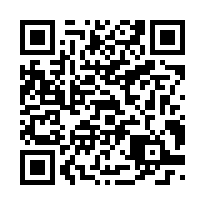 内線番号： 5263電気通信大学　大学院情報理工学研究科　基盤理工学専攻基盤理工学オープンイノベーションプログラム２０１９年度後学期　追加募集OIプログラム 履修志望票氏　名　		＿＿＿＿＿＿＿＿＿＿学　籍　番　号		＿＿＿＿＿＿＿＿＿＿所　属　専　攻		基盤理工学専攻主任指導教員名		＿＿＿＿＿＿＿＿＿＿現在の専攻プログラム	＿＿＿＿＿＿＿＿＿工学プログラム電子メールアドレス	____________________@______________（X学籍番号＠edu.cc.uec.ac.jpにも送付する場合があります。）次の該当する箇所に✓を入れてください。□ 基盤理工学オープンイノベーションプログラムの履修を志望します。□ 本プログラム編入について主任指導教員に相談をしています。提　出　日	：２０１９年＿＿月＿＿日